Załącznik nr 7 do „Programu opieki nad zwierzętami bezdomnymioraz zapobiegania bezdomności zwierząt na terenie gminy Rewal”    GMINY REWAL  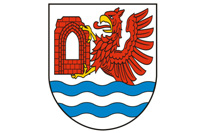          REFERAT PLANOWANIA PRZESTRZENNEGO, URBANISTYKI I OCHRONY ŚRODOWISKA  ul. Mickiewicza 19, 72-344 RewalNIP 857-10-02-427, REGON 000544237Tel. 91 38 49 017, fax. 91 38 49 029                                                                                                                                            Rewal, dnia …………………………………………..………WNIOSEK O SKIEROWANIE PSA/KOTA NA ZABIEG ELEKTRONICZNEGO ZNAKOWANIAJa niżej podpisany , (imię i nazwisko osoby zgłaszającej): ………………………………………………………………………….…………………………………………………………………………………………………………………………………………………..…Miejsce zamieszkania : ………………………………………………………………………………………………………………………Telefon kontaktowy …………………………………………………………….……….….…………………………………………..……Proszę o wpisanie danych oznakowanego psa, którego jestem właścicielemIlość zwierząt zgłoszonych do zabiegu …………… szt.Imię psa …………………………………..………………….Rasa psa ……………………………………………………..Maść/rodzaj sierści ………………………………………..Data urodzenia lub wiek ………………………………….Płeć …………………………………………………………...…………………………………………………………                                  ………………………………………………………….                         (miejscowość, data)			                                                     (podpis wnioskodawcy)Wyrażam zgodę na podstawie art. 23 ust. 1 pkt 1 ustawy z dnia 29 sierpnia 1997 r. o ochronie danych osobowych (Dz. U. z 2002 r. Nr 101, poz. 926 ze zm.), na przetwarzanie moich danych osobowych dla potrzeb Urzędu Gminy w Rewalu, w zakresie jw. Świadomy odpowiedzialności karnej za podanie w niniejszym wniosku nieprawdy zgodnie z art. 233 KK, potwierdzam własnoręcznym podpisem prawdziwość danych, zamieszczonych powyżej.…………………………………………………………                                  ………………………………………………………….                         (miejscowość, data)			                                                     (podpis wnioskodawcy)